ГБОУ СПО КОЛЛЕДЖ АВТОМАТИЗАЦИИ И РАДИОЭЛЕКТРОНИКИ №27 ИМ. П.М.ВОСТРУХИНАМЕТОДИЧЕСКАЯ РАЗРАБОТКАОЛИМПИАДЫПО ИСТОРИИ ВЕЛИКОЙ ОТЕЧЕСТВЕННОЙ  ВОЙНЫСоставитель: Арсёнова Л.Ф.МОСКВА 2011 ПОЯСНИТЕЛЬНАЯ ЗАПИСКА.Методические материалы составлены для проведения II этапа олимпиады по истории Великой Отечественной войны.Цель олимпиады: расширение  и углубление знаний учащихся о Великой Отечественной войне; развитие умений синтезировать знания; воспитание патриотизма и гражданственности.Основные задачи Олимпиады:воспитание у представителей молодого поколения гражданственности и патриотизма, уважительного отношения к интеллектуальному и духовно – нравственному богатству своего народа, осмысление ими исторически сложившихся традиций;привлечение внимания обучающихся государственных образовательных учреждений среднего профессионального образования к различным типам исторических источников;развитие ценностно-смысловых, учебно-познавательных, общекультурных и информационных компетенций ;выявление и поддержка одаренных обучающихся для участия в следующем туре олимпиадыУчастники олимпиады: студенты 1 курса  специальностей СПО и НПО.Содержание олимпиады:     1 этап проводится по учебным корпусам.      Во 2-м этапе принимают участие победители 1-го этапа. Содержание 2 этапа:тестовые заданиязадания на знание терминов, фактического материалазадания по работе с историческими источникамизадания по историческим картинамрешение кроссвордов текст с ошибкамиКритерии оценки:За каждый правильный ответ участникам начисляется 1 балл.	Победитель определяется по сумме заработанных баллов.ТЕСТОВЫЕ ЗАДАНИЯКто являлся Верховным Главнокомандующим Советской Армии в годы Великой Отечественной войны:К.Е. Ворошилов;И.В. Сталин;Г.К. Жуков.Укажите название деревни, у которой произошло знаменитое танковое сражение в ходе Курской битвы:Корсунь;Катынь;Прохоровка.К какому празднику советского народа Сталин приурочил взятие Киева:к 22 апреля 1943 г. – дню рождения В.И. Ленина;к 1 мая 1943 г. – международному дню солидарности трудящихся;к 7 ноября 1943 г. – годовщине Великой Октябрьской социалистической революции.Когда и в честь какого события впервые в Москве прозвучали залпы артиллерийского салюта, которым потом отмечались все крупные победы Советской Армии:в марте 1942 г. в честь победы под Москвой;в феврале 1943 г. в честь победы под Сталинградом;в августе 1943 г. в ознаменование освобождения городов Орла и Белгорода.Укажите кодовое название плана германского командования, разработанного для взятия Москвы:«Барбаросса»;«Тайфун»«Цитадель».26 марта 1944 г. советские войска с боями вышли к государственной границе СССР. На каком участке границы это произошло?на границе СССР и Румынии на реке Прут;на границе СССР и Восточной Пруссии;в районе Брест-Литовска.Когда был издан приказ № 227, получивший название  «Ни шагу назад!»:28 июля 1942 г. в связи с катастрофическим положением на Юго-Западном фронте;8 сентября 1941 г. в связи с началом блокады Ленинграда;12 октября 1941 г. в связи с наступлением немецких войск на Москву.В каком ряду названы выдающиеся военачальники Великой Отечественной войны:М.В. Фрунзе, М.Н. Тухачевский.А.А. Брусилов, С..М. Киров;А.М. Василевский, К.К. Рокоссовский.Прочтите отрывок из работы историка и укажите, о каком событии Великой отечественной войны идет речь:« В Генеральном штабе, в штабах фронтов в глубокой тайне разрабатывался план военной операции. Силами двух фронтов предполагалось окружить группировку врага и уничтожить ее. Скрытно накапливались войска. На участках прорыва создавалось значительное превосходство в артиллерии и танках. 19 ноября сильный удар артиллерии ознаменовал начало наступления, а 23 ноября после ожесточенных боев войска двух фронтов сомкнули кольцо в районе г. Калач.»о контрнаступлении советских войск под Сталинградом;о сражении на Курской дуге;о контрнаступлении советских войск под Москвой.Что было главным последствием Московской битвы в ходе Великой Отечественной войны?срыв немецкого плана молниеносной войны;завершение коренного перелома в войне;переход стратегической инициативы в руки советского командования.ЗАДАНИЯ НА ЗНАНИЕ ТЕРМИНОВ, ОПРЕДЕЛЕНИЙ, ФАКТОВДайте определение понятий и терминов:«Странная война» -«Барбаросса» - «Ост» - Блицкриг - Государственный комитет обороны - Ленд-лиз - Укажите, какие военные операции обозначаются приведенными ниже именами:«Тайфун» - «Блау» - «Уран» - «Багратион» - «Рельсовая война» и «Концерт» - «Цитадель» - Всего 12 городов СССР стали городами-героями, одна крепость стала крепостью-героем. Перечислите их.ЗАДАНИЯ ПО РАБОТЕ С ИСТОЧНИКАМИ.Определите, о каких сражениях идет речь в отрывках из воспоминаний участников и работ историков. Расставьте события в хронологической последовательности. «Ставке Верховного главнокомандования было хорошо известно, что 6-я и 4-я танковые немецкие армии оказались сосредоточенными на узком участке фронта, а их фланги прикрывались румынскими войсками. Было также известно, что огромные потери, которые продолжал нести враг в надежде все же овладеть городом, и особенно то, что он не имел здесь сколько-нибудь внушительных резервов, еще более ограничивали его оборонительные возможности. Тут напрашивалось решение: организовать и провести контрнаступление»._________________________«Вражеские пули посвистывали вокруг, одна из них вонзилась в древко знамени, расщепив его. У Егорова были прострелены брюки, у Кантария – пилотка. Но и в этот момент они не дрогнули, не отступили, мужественно прошли эти последние метры и исполнили свой долг. В ночном небе, густо настоянный на пороховом дыме, весенний ветер медленно развернул и заколыхал красное полотнище Знамени Победы». ________________________________«Произошло то, чего давно ждала вся страна. Свершилось событие, взволновавшее весь мир: петля блокады была разорвана. Маршал Жуков, вспоминая об этом дне, писал: «Я видел, с какой радостью бросились навстречу друг другу бойцы фронтов, прорвавших блокаду. Не обращая внимания на артиллерийский обстрел противника, солдаты по-братски, крепко обнимали друг друга»._________________________________« В черные, полные горечи дни отступления в наших войсках родилась легенда. Трудно сказать, где появилась она впервые, но, передаваемая из уст в уста, она вскоре прошла по всему тысячекилометровому фронту от Балтики до причерноморских степей. Это была волнующая легенда. Рассказывали, что за сотни километров от фронта, в глубоком тылу врага в стенах старой русской крепости, стоящей на самой границе СССР, уже в течение многих дней и недель героически сражаются с врагом наши войска». ______________________________"5 октября на рассвете разведчики доносят: по Варшавскому шоссе, примерно в  от города, безусловно в нашем тылу, двумя колоннами идут немецкие танки и пехота. … А у нас никаких резервов нет. Только строительные батальоны и женщины, которые копают окопы для наших войск, которых нет… На пути немцев мы смогли поставить только подольских курсантов всего лишь с двумя противотанковыми пушками и мои самолеты. Курсантов в период с 6 по 10 октября легло  три с половиной тысячи только убитыми." _____________________________ЗАДАНИЕ ПО КАРТИНАМСоотнесите картины и их названия.Расставьте картины в хронологической последовательности. Впишите буквы в клетки. При правильном расположении картин вы прочтёте название главного полководческого ордена СССР.Какие важные события, на ваш взгляд, пропущены в галерее?А     Е               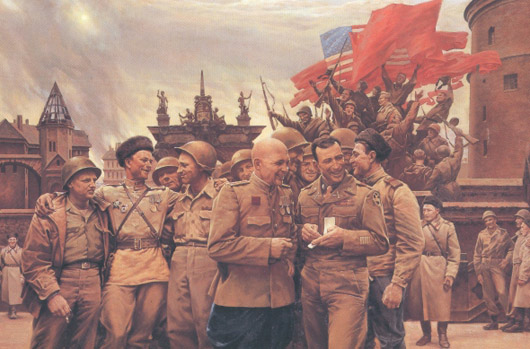 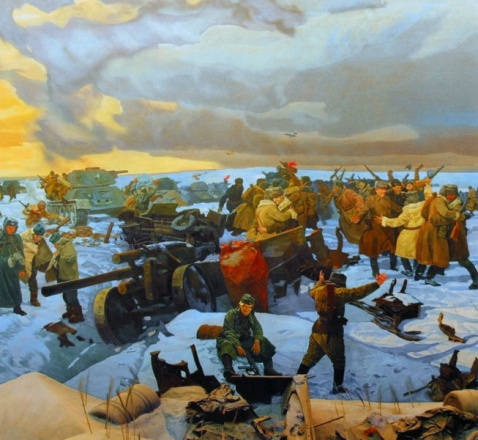 П     Д 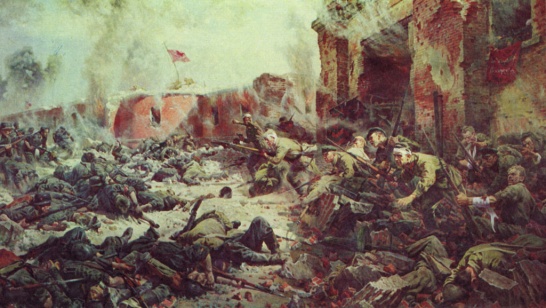 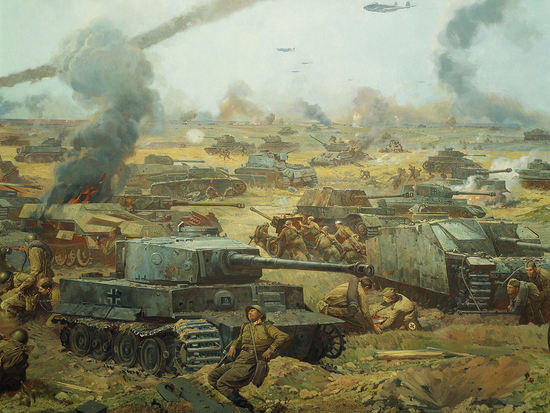 Б         О  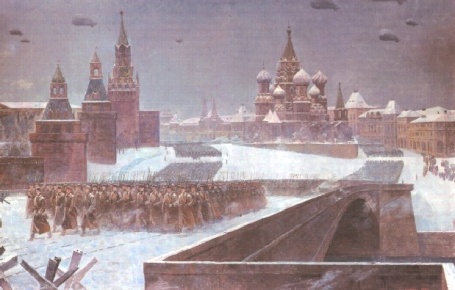 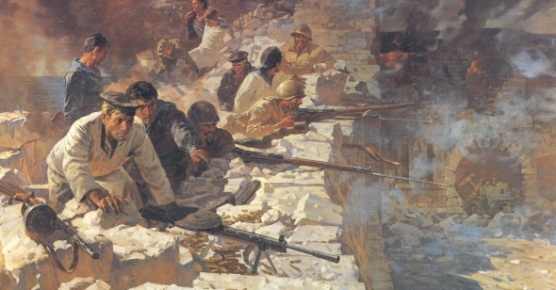 «Защитники Брестской крепости» Художник П.А. Кривоногов.«Курская битва» (фрагмент диорамы) Художник Н.С.Присекин.«Севастопольцы. Год 1941-й» Художник Н.С.Присекин.«Сталинградская битва. Соединение фронтов» (фрагмент диорамы) Художники М.И.Самсонов, А.М.Самсонов.«Москва. 1941 г.» Художник О.А.Авакимян.«Встреча на Эльбе. (Автограф на память)» Художник А.К.Сытов.КРОССВОРД № 1.ПО ГОРИЗОНТАЛИ:Место крупнейшего танкового сражения.ПО ВЕРТИКАЛИ:Место встречи лидеров стран антигитлеровской коалиции в июле 1945 г.Сержант, командир группы бойцов, оборонявших дом в Сталинграде.Майор, организатор обороны Брестской крепости.Президент США в 1941 – 1945 гг.Командующий 6-ой немецкой армией в СталинградеКРОССВОРД № 2.ПО ГОРИЗОНТАЛИ:Руководитель Центрального штаба партизанского движения.ПО ВЕРТИКАЛИ:Поэт, автор стихотворения «Жди меня».Место третьей встречи лидеров стран антигитлеровской коалиции.Кодовое название плана нападения гитлеровской Германии на СССР.Группа немецких армий, наступавшая на Прибалтику, Ленинград.Заместитель Верховного Главнокомандующего, выдающийся полководецКРОССВОРД № 3.ПО ГОРИЗОНТАЛИ:Высшее воинское звание в Германии.ПО ВЕРТИКАЛИ:Группа немецких армий, наступавших на Минск, Смоленск, Москву.Город на Украине, в районе которого в 1942 г. советские войска потерпели крупное поражение.Город, оборона которого задержала наступление немецких армий на Москву.Немецкий танк. Генерал, командир стрелковой дивизии, оборонявшей МосквуКРОССВОРД № 4.ПО ВЕРТИКАЛИ:Город, при защите которого отличилась дивизия И.В. Панфилова.Верховный Главнокомандующий.Премьер-министр Великобритании в 1941 – 1945 гг.Группа немецких армий, наступавшая на Украину, Крым, Кавказ.Операция по освобождению Белоруссии.ПО ГОРИЗОНТАЛИ:Город на Волге, где зимой 1942 – 1943 гг. была окружена крупная группировка немецких войск.ТЕКСТ С ОШИБКАМИ.     3 декабря 1943 года, 6 часов 15 минут.     Сейчас Штирлиц спит, но через полчаса он проснется и полетит в Тегеран, где вот уже вторую неделю тянется встреча «Большой тройки».     Звезда Героя Советского Союза и высокое звание Генералиссимуса делали главу советской делегации особенно упрямым и несговорчивым. Сталин настойчиво требовал скорейшего открытия Второго фронта. Союзники же пытались оттянуть вторжение в Европе, ссылаясь на то, что сопротивление немцев в Африке требует больших сил. К 1 декабря переговоры окончательно зашли в тупик. Все ждали Штирлица, который обещал вылететь 3 декабря.     6 часов 45 минут. Веки Штирлица дрогнули и по привычке, еще не успев окончательно проснуться, он поднялся с кровати. Его взгляд скользнул по полу, журнальному столику, где лежали вчерашние газеты «Дейли мейл» и «Фелькишер беобахтер», и остановился на заснеженном парке. После окончательного снятия блокады с Ленинграда Штирлиц особенно любил разглядывать этот парк, напоминавший ему любимый город. От нахлынувших воспоминаний его отвлекла радистка Кэт. Она не смыкала глаз всю ночь и только к утру закончила работу над шифровкой. Центр сообщал, что Трумэн слишком настойчиво предлагал открыть второй фронт на Балканах, хотя и согласился признать довоенные приобретения СССР и даже обещал склонить к их признанию польское правительство, обосновавшееся в США.     Мерседес Штирлица, мчавшийся к аэропорту, неожиданно вильнул вправо и зарылся в снег. Гвоздь пробил покрышку, и одно из колес моментально превратилось в обод, обмотанный рваной резиной. Но об этом Штирлиц узнает позже. А пока он безвольно уткнулся в руль своего автомобиля. Тяжелый самолет поднялся в воздух без него. «Большая тройка»  разъехалась, так и не повидав Штирлица.КартинаАЕПДБОназвание233451426351352461351246